В Январе  месяце прошли разнообразные школьные мероприятия: калейдоскоп профессий для начальной школы, профориентационные уроки для учащихся 5-7 классов, «Своя игра» по профориентации для 8-10 классов, конкурс «Ученик года». Классные часы были посвящены Всемирному дню религии, блокаде Ленинграда, Международному дню памяти жертв  Холокоста.В Феврале месяце в школе прошли  мероприятия, посвященные здоровому образу жизни: ученики начальной, средней и старшей школы совершили увлекательное путешествие в парк отдыха «Забава» вместе со своими родителями. Активные ребята приняли участие в школьном конкурсе чтецов. Прошли классные часы по таким темам как «Международный день родного языка», «День защитника Отечества и долг воинов – интернационалистов (вывод войск из Афганистана)».В Городском концертном зале прошел городской Урок Мужества, посвященный Выводу войск из Афганистана, участниками которого стали учащиеся 7 «А» класса. Учащиеся 5 «А», 6 «Б», 5 «Б» и 4 «Б» участвовали в мероприятии, посвященному безопасному интернету. 10 класс активно участвовал в Городском профориентационном мероприятии «Проектируем будущее». 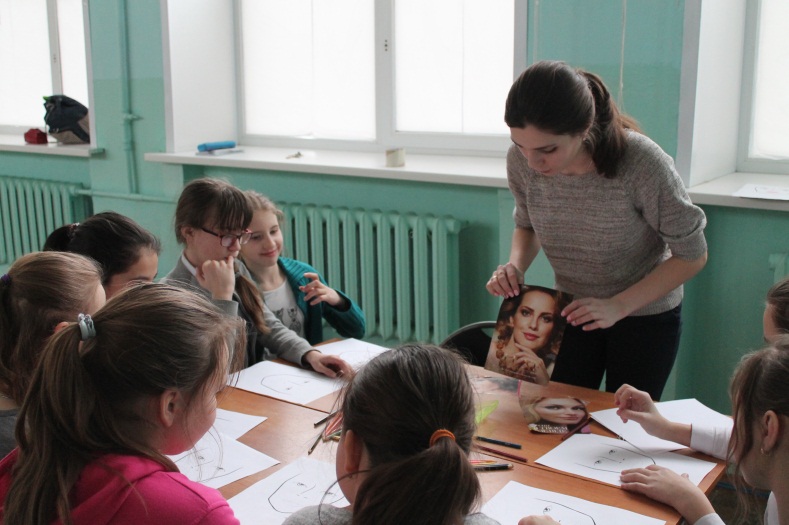 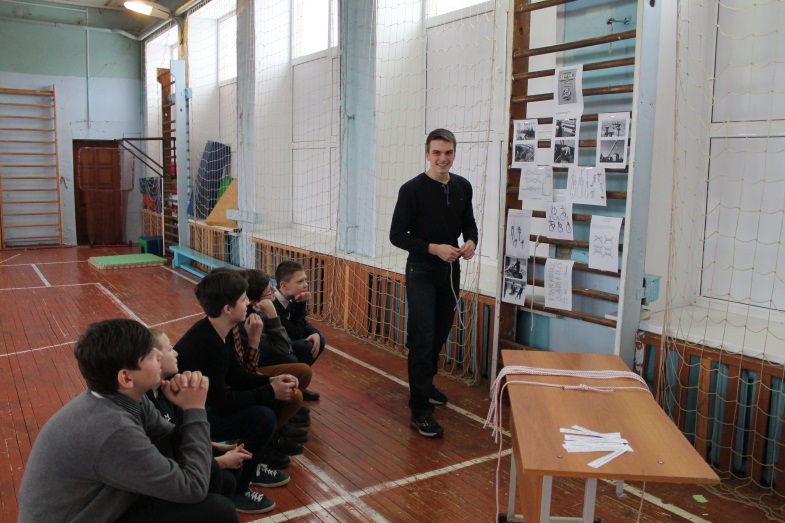 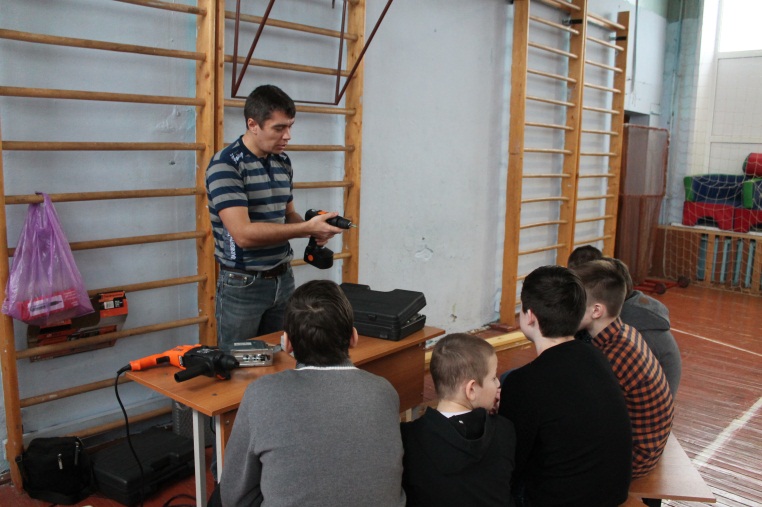 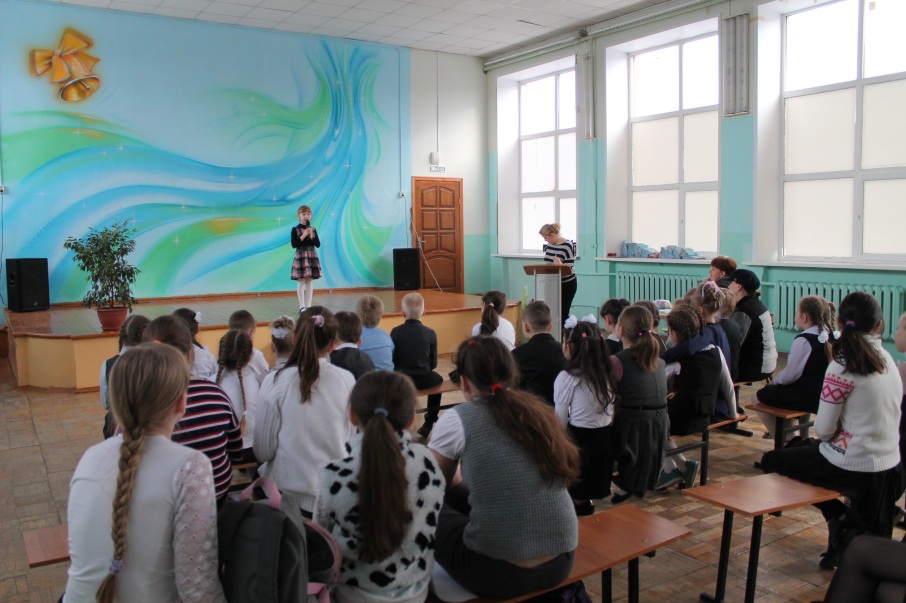 